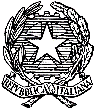 ISTITUTO COMPRENSIVO Via AGNESIScuola dell’Infanzia “S. Maria” – Scuole Primarie “Via Agnesi” e “Via Diaz” – Scuola Secondaria di 1°grado “Pirotta”Cod. Ministero dell’Istruzione MBIC879001 - Cod. Fisc. 83010550156 – ic-agnesidesio.edu.it  e.mail  mbic879001@istruzione.it –  mbic879001@pec.istruzione.it   Via Stadio, 13 -   20832  DESIO   (MB)  - Tel  0362/392314  Fax 0362/629863Circolare n. 30		       					  Desio,14 ottobre 2021Alle AlunneAgli AlunniAi Genitori eAl Personale scolasticoAl RE e al sito web dell’IC “Via Agnesi”Oggetto: Fornitura mascherine per alunni e personale scolasticoGentilissimi,anche nel corrente anno scolastico la struttura commissariale provvede alla fornitura di mascherine chirurgiche che vengono distribuite ad alunni e personale del nostro istituto (per l’uso della mascherina a scuola si rimanda alla sez. n.3 di “Domande e risposte” consultabile sul sito del Ministero dell’Istruzione). Spesso accade che le confezioni delle mascherine siano rifiutate dai ragazzi, lasciate a scuola o gettate nei cestini dei rifiuti, nonostante i richiami degli insegnanti. Si chiede quindi anche il sostegno delle famiglie per ricordare ai ragazzi l’importanza di ritirare e portare a casa le mascherine, rammentando che il loro uso è obbligatorio, a partire dalla scuola primaria.Nel caso in cui gli alunni si rifiutassero di ritirare le confezioni consegnate, le stesse verranno raccolte e devolute ad associazioni del territorio per evitarne lo spreco.Vi ringrazio per la collaborazione.Cordiali saluti.              Il dirigente scolastico Prof.ssa Paola Signorini                 (Firma autografa omessa ai sensi dell’art. 3 del D. Lgs. n. 39/1993)